EWANGELIA
J 10, 27-30Jezus daje swoim owcom życie wieczneSłowa Ewangelii według Świętego JanaJezus powiedział:
«Moje owce słuchają mego głosu, a Ja znam je. Idą one za Mną, a Ja daję im życie wieczne. Nie zginą na wieki i nikt nie wyrwie ich z mojej ręki. Ojciec mój, który Mi je dał, jest większy od wszystkich. I nikt nie może ich wyrwać z ręki mego Ojca. Ja i Ojciec jedno jesteśmy».Oto słowo Pańskie. 08.05.2022  IV Niedziela Wielkanocna. 1. Bóg zapłać za ofiary złożone na tacę z przeznaczeniem na WSD w Siedlcach. Dzisiaj też rozpoczynamy tydzień modlitw o powołania kapłańskie i zakonne.2. Taca  z ubiegłej niedzieli przeznaczona na inwestycje wyniosła 4445zł., 3. Nabożeństwa majowe, są odprawiane w dni powszednie o godz. 17.30, natomiast w niedzielę i święta po Mszy Świętej po sumie.4. We wtorek  o godz. 8.00 w Bazylice Msza św. ku czci św. Antoniego, oraz V dzień nowenny do św. Antoniego.5. We wtorek na Mszę św., wieczorową zapraszamy dzieci, które przygotowują się do I Komunii Św., wraz z rodzicami, a po Mszy w kościele dalsza część spotkania.6. W piątek 13 dnia miesiąca nabożeństwo Fatimskie i różaniec ulicami Janowa.  7. 21 maja 2022r. (sobota) jest organizowana pielgrzymka autokarowa do Częstochowy. Wyjazd z Janowa Podlaskiego o godz. 8.00 na przystanku autobusowym, powrót po Apelu Jasnogórskim, ok. 22.00. Koszt 120zł., zapisy i wpłaty, oraz podanie pesela, do 10 maja w zakrystii w Bazylice. Szczegóły programu pielgrzymki na plakacie w gablocie. 8. Poświęcenie pól rozpoczynamy w przyszły poniedziałek. Rozkład jest wywieszony w gablotce. O formie poświęcenia pól decydują mieszkańcy. Może być procesja, ale może być też nabożeństwo w miejscu sprawowania Mszy św. Księża przyjeżdżają swoimi samochodami. 9. Informuje, że w związku z trwającym kryzysem na granicy polsko-białoruskiej, w dniu 12.05.2022 r. o godz. 12.00 w Gminnym Ośrodku Kultury w Janowie Podlaskim (sala kinowa) odbędzie się spotkanie informacyjno-szkoleniowe dotyczące ubiegania się w Agencji Restrukturyzacji i Modernizacji Rolnictwa o płatności bezpośrednie, rolnośrodowiskowo-klimatyczne, ekologiczne i ONW. Na spotkaniu zostaną omówione zasady postępowania w przypadku wystąpienia siły wyższej lub nadzwyczajnych okoliczności. Dotyczy to zniszczeń łąk i pól spowodowanych przez wojsko w okresie trwania kryzysu na granicy. Zapraszamy. 10.Bóg zapłać za ofiary na konfesjonał do kościoła św. Jana Chrzciciela: Józef Bylicki – Romanów – 100zł., Bezimiennie z Błonia – 500zł., 11. W minionym tygodniu odszedł do Pana: Władysław Rudkowski, którego pogrzeb odbędzie się w poniedziałek o godz. 9.00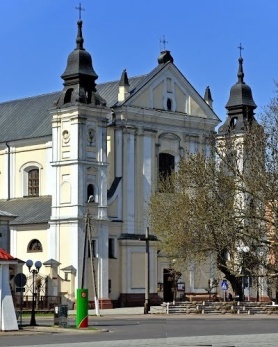 08.05. 2022 r.W CIENIU BazylikiPismo Parafii Trójcy św. w Janowie Podlaskim-do użytku wewnętrznego-PONIEDZIAŁEK – 09 majaPONIEDZIAŁEK – 09 maja7.001.+Filomenę i Stanisława Sokoluka, Piotra i Kamilę – of. rodzina.  15.151.+Sławomira (5r.), Janinę, Pawła, Stanisławę i Stanisława, zm. z rodz. Chomiczów, Kirczuków, Skrodziuków, Chałabudów.  18.001.+Kazimierę, Jana, Anastazję, Marcina, zm. z rodz. Stepiuków i Plażuków – of. Teresa Plażuk. WTOREK – 10 majaWTOREK – 10 maja7.00 1.  +Zm. rodziców z obu stron, zm. z rodziny Demiańczuków i Chwesiuków – of. Ewa Chwesiuk. 8.001.Nowenna do św. Antoniego . 15.151.+Wiesławę Krzyżanowską (1r.), Stanisława, Urszulę – of. mąż z rodziną.  18.001. +Zm. rodziców z obu stron, Jana, Kazimierę, Aleksandra, Mariannę.  ŚRODA – 11 majaŚRODA – 11 maja7.00 1. +Janinę, Kazimierza, Mieczysława, Tomasza, Grzegorza, Anastazję, Jana, Stanisława, Waldemara.15.151.+Annę (r.), Hipolita, Franciszka, zm. z rodz. Nowickich i Molickich – of. Jan Nowicki. 18.001. W intencji uczestników nowenny do MBNPCZWARTEK – 12 majaCZWARTEK – 12 maja7.001.+Antoniego, Janinę, Romana, Zenona, Jana, zm. z rodz. Stefaniukówi Tychmanowiczów – of. Janina Krzesiuk. 15.151.+Helenę Chwedczuk – of. pracownicy Urzędu Gminy i GOPS -u w Janowie Podlaskim.  18.001.+Stanisławę Stefaniuk (1r.) – of. rodzina. PIĄTEK – 13 majaPIĄTEK – 13 maja7.001. +Wiktora Jańczuka (1r.), Annę – of. córka z rodziną. 15.151.+Dariusza Matyjasiaka (1r.).  18.001.+Janinę Pisaruk (r.), Stanisława – of. córka.2. Za dzieci objęte modlitwą rodziców z Róż Różańcowych.  SOBOTA –14 majaSOBOTA –14 maja7.001. Dz.bł. z racji imienin Zofii. 2. +Halinę, Irenę, Floriana, Bogusława, Mirosława, Ewę – of. rodzina.15.151.+Annę i Wiktora, zm. z rodz. Jańczuków i  Maciejuków. 18.001.+Zofię Majczyna – of. Małgorzata Majczyna.NIEDZIELA – 15 majaNIEDZIELA – 15 maja8.001.+Antoniego Mironiuka (4r.), Mariana. 9.301.+Antoniego Orzechowskiego  - of. żona z rodziną. 2.O Boże bł., zdrowie i opiekę MB dla sióstr z Hołodnicy, a zmarłym dar życia wiecznego – zel. Józefa Kłubczuk. 11.301.Za parafian.2.+Jana (r.), Karolinę Ruszkowską – of. syn z rodziną.15.151.+Stanisławę, Piotra, Ryszarda Klimkiewicz – of. synowie.  18.001.+Orzechowskich i Sylwesiuków – of. Aleksandra Sylwesiuk.   Msze św. z racji poświęcenia pól w następujących miejscowościach o g. 19.00Msze św. z racji poświęcenia pól w następujących miejscowościach o g. 19.00Msze św. z racji poświęcenia pól w następujących miejscowościach o g. 19.00Msze św. z racji poświęcenia pól w następujących miejscowościach o g. 19.0016.05poniedziałekCieleśnicaŁukowiska17.05WtorekHołodnicaOstrów18.05ŚrodaWerchliśBłonie19.05CzwartekPeredyłoJakówki20.05PiątekNowy PawłówRomanów21.05SobotaStare BuczyceGranna23.05PoniedziałekStary PawłówKlonownica Mała